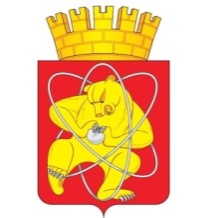 Муниципальное образование «Закрытое административно – территориальное образование  Железногорск  Красноярского края»АДМИНИСТРАЦИЯ ЗАТО г. ЖЕЛЕЗНОГОРСКПОСТАНОВЛЕНИЕ20.09.2017                                                                                                      № 1480г. ЖелезногорскО внесении изменений в постановление Администрации ЗАТО г. Железногорск от 11.11.2013 № 1791 «Об утверждении муниципальной программы ЗАТО Железногорск “Развитие образования ЗАТО Железногорск”»В соответствии с Бюджетным кодексом Российской Федерации, Федеральным законом от 06.10.2003 № 131-ФЗ «Об общих принципах организации местного самоуправления в Российской Федерации»,  Уставом ЗАТО Железногорск,ПОСТАНОВЛЯЮ:1. Внести в постановление Администрации ЗАТО г. Железногорск от 11.11.2013 № 1791 «Об утверждении муниципальной программы ЗАТО Железногорск “Развитие образования ЗАТО Железногорск”» следующие изменения:         1.1. Приложение № 1 к муниципальной Программе изложить в новой редакции согласно Приложению № 1 к настоящему постановлению.          1.2.  Приложение № 2 к подпрограмме «Развитие  дошкольного, общего и дополнительного  образования детей»  изложить в новой редакции согласно Приложению № 2 к настоящему постановлению.2. Управлению делами Администрации ЗАТО г. Железногорск                          (Е.В. Андросова)  довести до сведения населения настоящее постановление через газету «Город и горожане».3.   Отделу общественных связей Администрации ЗАТО г. Железногорск (И.С. Пикалова) разместить настоящее постановление на официальном сайте муниципального образования «Закрытое административно-территориальное образование Железногорск Красноярского края» в информационно-телекоммуникационной сети «Интернет».4. Контроль над исполнением настоящего постановления возложить на заместителя Главы администрации ЗАТО г. Железногорск по социальным вопросам В.Ю. Фомаиди.5. Настоящее постановление вступает в силу после его официального опубликования.Исполняющий обязанностиГлавы администрации ЗАТО г. Железногорск                                                               СД. Проскурнин